ГАУ ДПО РК «КАРЕЛЬСКИЙ ИНСТИТУТ РАЗВИТИЯ ОБРАЗОВАНИЯ»ЦЕНТР ЭТНОКУЛЬТУРНОГО ОБРАЗОВАНИЯКРАТКАЯ АНАЛИТИЧЕСКАЯ СПРАВКА ПО ИТОГАМ РЕСПУБЛИКАНСКОЙ ОЛИМПИАДЫ ШКОЛЬНИКОВ ПО ФИНСКОМУ ЯЗЫКУ 9-11 КЛАСС ДАТА ПРОВЕДЕНИЯ: 5 АПРЕЛЯ 2024ФОРМА ПРОВЕДЕНИЯ: ДИСТАНЦИОННОФинский язык (9-11 класс) - 58 участников9 класс – 3410 класс – 911 класс – 15В Республиканской олимпиаде школьников по финскому языку 5 апреля 2024 года приняли участие 58 обучающихся:- 34 обучающихся 9 классов, - 9 обучающийся 10 классов, - 15 обучающихся 11 классов.Из 58 участников Республиканской олимпиады школьников по финскому языку 5 апреля 2024 года:- МОУ «Финно-угорская школа» Петрозаводского ГО – 9 участников,- СОШ № 3 Петрозаводского ГО – 1 участник,- СОШ № 34 Петрозаводского ГО – 4 участника,- СОШ № 43 Петрозаводского ГО – 1 участник, - СОШ № 36 Петрозаводского ГО – 1 участник,- Гимназия № 17 Петрозаводсого ГО – 6 участников,- Ведлозерская СОШ Пряжинского НМР – 1 участник,- Пряжинская СОШ Пряжинского НМР – 6 участников,- Эссойльская СОШ Пряжинского НМР – 5 участников,- МБОУ Калевальская СОШ Калевальского НМР – 6 участников,- СОШ № 1 Костомукшского ГО – 6 участников,- ГБОУ гимназия № 92 Санкт-Петербурга – 1 участник,- Государственное бюджетное общеобразовательное учреждение средняя общеобразовательная школа № 23 с углубленным изучением финского языка Невского района Санкт-Петербурга – 6 участников,- Государственное бюджетное общеобразовательное учреждение города Москвы «Школа № 1613» - 1 участник,- Муниципальное казенное общеобразовательное учреждение «Вокнаволокская средняя общеобразовательная школа» - 3 участника,- Муниципальное бюджетное общеобразовательное учреждение «Лоухская средняя общеобразовательная школа» - 1 участник.Из 58 участников Республиканской олимпиады школьников по финскому языку 5 апреля 2024 года:- Петрозаводский ГО – 22 участника,- Пряжинский НМР – 12 участников,- Калевальский НМР – 6 участников,- Костомукшский ГО – 9 участников,- Лоухский МР – 1 участник, - Санкт-Петербург – 7 участников,- Москва – 1 участник.Максимальный балл после выполнения всех заданий: 65 баллов (100%).Средний балл, полученный участниками: 38,75 баллов (60%).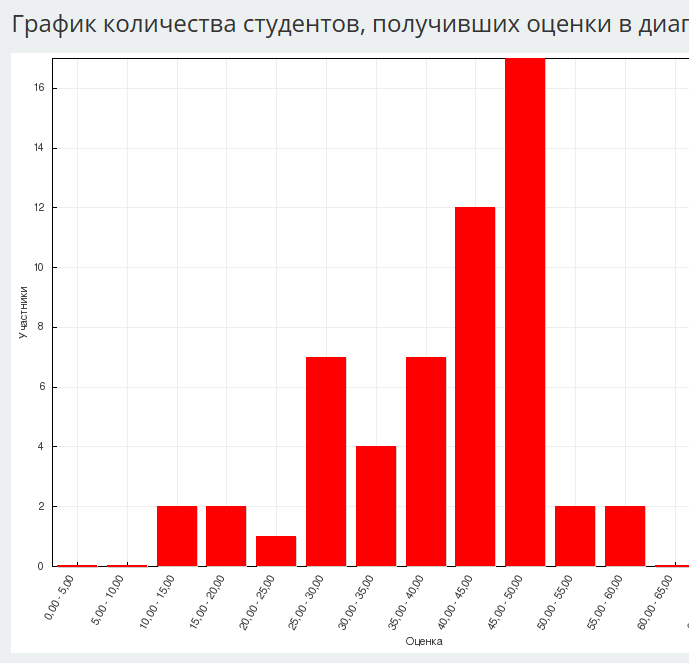 Задание 1.Hei!Nimeni on Kyöpeli.Olen karkausvuoden haamu.Tiedätkö, mikä on karkausvuosi?Lue haamu-uutiseni ja valitse sitten alta oikeat vaihtoehdot.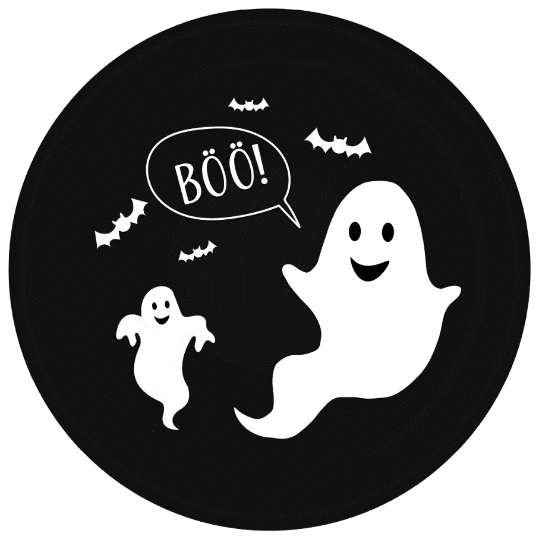 Vuosi 2024 on karkausvuosi. Karkausvuotta vietetään neljän vuoden välein.Karkausvuosina helmikuussa on 28 päivän sijaan 29 päivää. 29. helmikuuta vietetään ns. karkauspäivää. Ilman karkauspäivien lisäämistä helmikuun loppuun vuodenajat ja kalenteri alkaisivat pikkuhiljaa kulkea eri tahtia. Kalenterivuoden pituus on 365 vuorokautta. Maan kierto Auringon ympäri kestää noin 365 päivää, 5 tuntia, 48 minuuttia ja 46 sekuntia. Niinpä neljässä vuodessa ylimääräisiä tunteja kertyy noin vuorokauden edestä.Pääsääntöisesti karkausvuosia ovat kaikki neljällä jaolliset vuodet, kuten vuosi 2024. Poikkeuksen tekevät tasavuosisadat: ne ovat karkausvuosia vain, jos ne ovat jaollisia luvulla 400. Tästä syystä vuosi 2000 oli karkausvuosi mutta 2100 ei ole.Aikaisemmin karkauspäivää vietettiin Suomessa 24. helmikuuta, mutta perinne muuttui vuonna 1998, jolloin karkauspäivän viettäminen siirtyi helmikuun 29. päivään.Karkauspäivä on suomalaisessa kalenterissa nimipäivätön päivä. Комментарий:Количество полученных участниками за задание баллов от 0 до 8. Некоторые участники не выбрали все правильные ответы по невнимательности. Неверные ответы, которые дали участники:«29.2. on Kyöpelin nimipäivä suomalaisessa nimipäiväkalenterissa.»,«Seuraavaa karkausvuotta vietetään vuonna 2100.»,«Vuonna 2020 karkauspäivää vietettiin Suomessa 24.2.»,«29.2. on Suomessa Kalevalan päivä.»,«Seuraavaa karkausvuotta vietetään vuonna 2100.».Задание 2.Hyvä! Nyt sinä tiedät, mikä on karkausvuosi.Karkausvuotena nurinkurinen eli väärä voi olla mikä tahansa. Mitkä seuraavista juhlista ovat nurinkurin?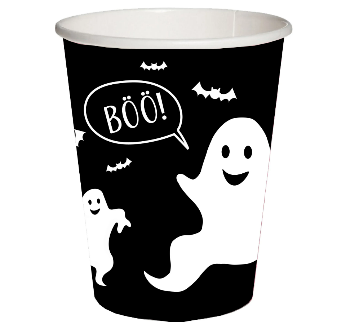 Комментарий:Количество полученных участниками за задание баллов от 2 до 10. Неверные ответы, которые дали участники:«Elias Lönnrotin muistopäivää vietetään suomen kielen päivänä 9.4.»,«Laskiaisena lasketaan mäkeä ja syödään mantelimassalla täytettyä laskiaispullaa.»,«Kekri on hyvin vanha sadonkorjuun ja uuden vuoden juhla.»,Наибольшие сложности у обучающихся вызывают лингвострановедческие признаки таких финских праздников, как: Laskiainen, Kekri, Suomen kielen päivä.3.Hellurei!Pidän kovasti anagrammeista, koska niissä kirjaimet ovat nurin kurin. Esimerkiksi: Mikä eläin on kassi? – Kissa.Mikä vaate on tikka? – Takki.Mikä ruumiinosa on taso? – Otsa.Osaatko itse ratkaista seuraavan anagrammin?Millainen henkilö on sikala?Kirjoita vastaus.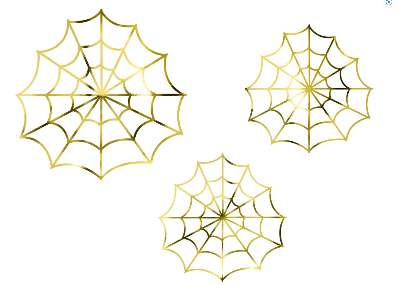 Oikea vastaus: ……………………….Комментарий:Неверные ответы, которые дали участники: ”silaka”, ”sika”, ”kisala”, ”kaalis”, ”lakias”, ”ilakas”, ”silkaa”. 4.Ups!Koko päiväkin voi mennä nurinkurin karkausvuotena. Kuuntele kertomus Menna-tytön nurinkurisesta aamusta ja pomi alta 3 nurinkurisuutta, joista tekstissä kerrotaan.https://disk.yandex.ru/i/89QowSqF8EIQgA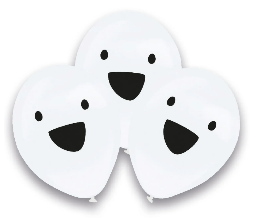 Комментарий:Неверные ответы, которые дали участники: Неверные ответы, которые дали участники:«Mennan koululaukku käveli unissaan.»,«Äiti ei lähtenyt töihin vaan jäi kotiin leikkimään kissan kanssa.»,«Isä söi aamulla ketsuppia kaurapuuron kanssa.»,3 частника не смогли дать ни одного верного ответа, остальные участники набрали от 5 до 15 баллов.5.Varo!Joskus asiat ovat nurin kurin, koska ihmiset eivät ymmärrä toisiaan. Ymmärrätkö asiat oikein? Katso video ja poimi alta oikeat väitteet.https://disk.yandex.ru/i/gAqYbO32tc1OOQ 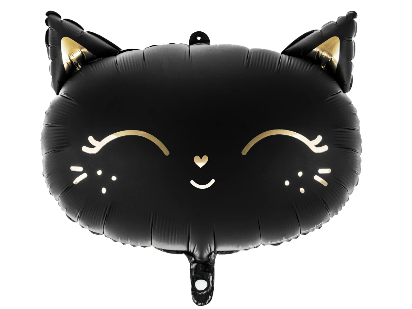 Комментарий:Неверные ответы, которые дали участники: Неверные ответы, которые дали участники:«Ada kutsui ystäviään omille synttäreilleen.»,«Kitty ei ollut koira, vaan kolli.»,«Milla astui vahingossa kissan hännän päälle.»,6.Keksi oma juttu jostain nurinkurisesta päivästä, juhlasta, oppitunnista jne. Kirjoita vahintään 10 lausetta.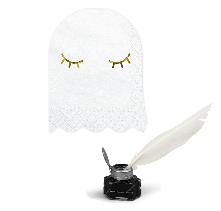 Комментарий:7 участников (12%) отказались от выполнения письменного задания и ограничились выполнением тестовой части олимпиадной работы.Некоторые работы участников не были зачтены, т.к. содержание работ не соответствовало заданию.Примеры выполнения задания 6:Пример 1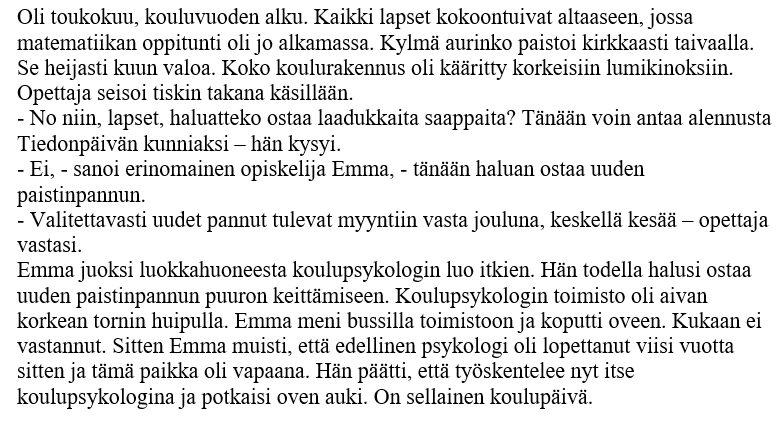 Пример 2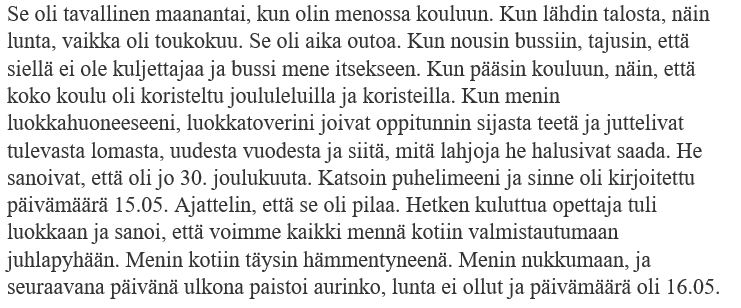 Пример 3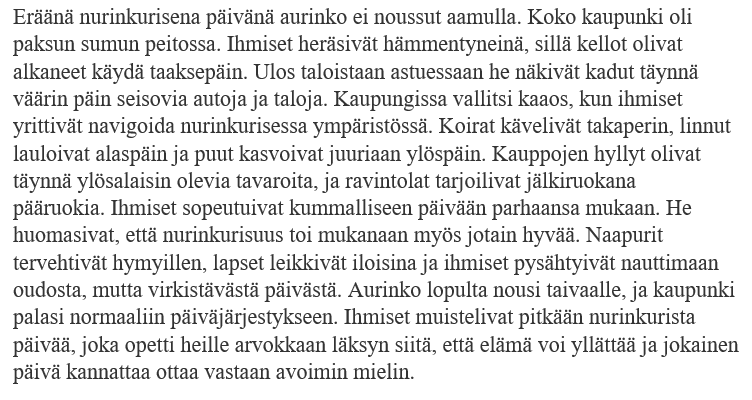 Пример 4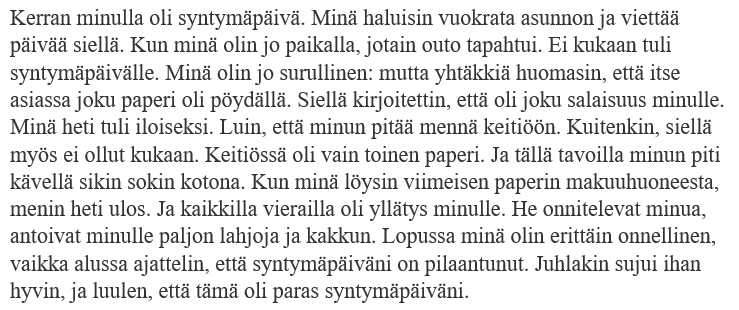    Пример 5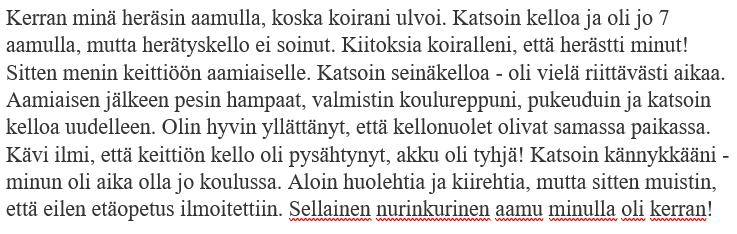 Рекомендации по подготовке к Республиканской олимпиаде по финскому языку 2025 года:
Для индивидуальной работы с одаренными обучающимися, планирующими участие в олимпиаде по финскому языку, рекомендуется использовать задания, в которых «совмещены» различные виды речевой деятельности, например: аудирование с пониманием основного содержания + смысловое чтение с полным пониманием содержания + лексико-грамматический тест.Мотивировать обучающихся на создание различных видов письменных текстов на финском языке (инструкции, эссе, письма и т.д.). Включить в содержание обучения темы, связанные с традициями страны изучаемого языка, уделить внимание традициям празднования финской масленицы и др. календарным праздникам.Полностью задания олимпиады, ключи и критерии оценивания размещены на сайте «Этнокультурное образование в Республике Карелия» (раздел «Методические кабинеты» - «Финский язык» - «Олимпиада»):Материалы республиканской олимпиады школьников по финскому языку 2024 (9-11 классы) (edu-rk.ru)Вид речевой деятельностиMax баллСредний балл, полученный участниками% выполненияЗадание 1Смысловое чтение с полным пониманием содержания, лексика, устойчивые выражения финского языка86,0475,5%Задание 2Смысловое чтение с полным пониманием содержания, лингвострановедение, лексика105,6156,1%Задание 3Лексика 20,9346,5%Задание 4Аудирование с пониманием запрашиваемой информации1510,9873,2%Задание 5Аудирование с пониманием запрашиваемой информации1512,0580,3%Задание 6Письменная речь, высказывание на заданную тему по образцу, использование в речи лексико-грамматических средств ФЯ153,1421%Всего баллов за Задания 1-6Всего баллов за Задания 1-66538,7560%OIKEINVÄÄRIN1Karkausvuodessa on 52 viikkoa ja kaksi päivää.229.2. on Suomessa Kalevalan päivä.3Maan kierto Auringon ympäri kestää yli 365 päivää. 4Vuosi 1600 oli karkausvuosi.5Seuraavaa karkausvuotta vietetään vuonna 2100.6Vuonna 2020 karkauspäivää vietettiin Suomessa 24.2.729.2. on Kyöpelin nimipäivä suomalaisessa nimipäiväkalenterissa.8Karkausvuoden helmikuu on kalenterin lyhin kuukausi.1Kekri on hyvin vanha sadonkorjuun ja uuden vuoden juhla.2”Aprillia, syö silliä!” on Suomessa tutuin ystävänpäivän loru.3Elias Lönnrotin muistopäivää vietetään suomen kielen päivänä 9.4.4Jouluna yö on lyhimmillään ja Lapissa aurinko ei laske lainkaan.5Laskiaisena lasketaan mäkeä ja syödään mantelimassalla täytettyä laskiaispullaa.6Uutenavuotena lapset pukeutuvat noidiksi ja käyvät virpomassa.7Pääsiäiseksi olohuoneeseen kannetaan koristeltavaksi pääsiäskuusi.8Vappuna pöytä notkuu herkuista: on kinkkua, lipeäkalaa, graavilohta, rosollia ja laatikoita.1Pesuhuoneessa hammastahnan paikalla oli suolapurkki.2Aamupalaksi äiti tarjosi Mennalle ison kulhollisen karkkia.3Tassu-kissa haukahti Mennalle ihan kuin koira.4Äiti ei lähtenyt töihin vaan jäi kotiin leikkimään kissan kanssa. 5Isä söi aamulla ketsuppia kaurapuuron kanssa.6Mennan koululaukku käveli unissaan.OIKEATVÄITTEET1Ada kutsui ystäviään omille synttäreilleen. 2Kitty ei ollut koira, vaan kolli.3Kitty oli 20 vuotta vanha.4Vieraat lahjoittivat päivänsankarille ison luun.5Aaron oli allerginen kissalle.6Päivänsankari ei saapunut paikalle. 7Päivänsankari istui keittiössä sähköhellassa.8Adalla ei ollut mitään lemmikkiä.9Milla astui vahingossa kissan hännän päälle.10Vieraille tarjottiin voileipäkakkua.